«Посвящение в первоклассники»Сценарий праздникаУчитель начальных классоввысшей квалификационной категорииБорисенко Оксана НиколаевнаДубна 2020Цель мероприятия: организовать и провести первый школьный праздник для детей.Задачи мероприятия:организовать работу по созданию дружного детского коллектива и благоприятного микроклимата на трудном этапе адаптации детей в школе;развивать творческие способности учащихся;показать значимость звания ученика ребёнку;воспитывать между учащимися доброжелательные отношения;создать и укрепить контакты «ученик – учитель», «родитель – учитель», «ребёнок – родитель». Ход праздника.Звучит песня «Школьная страна»Ведущий 1 : Здравствуйте, дети!Здравствуйте, взрослые!День необычный сегодня на свете -Музыка всюду, улыбки и смех -Школа открыла двери для всех.И не грустите, девчонки, мальчишки,По затеям и играм, и сказочным книжкам,С жизни школьной всё начинается,В страну Знаний мы отправляемся!Познакомимся же с этой удивительной страной поближе...Демонстрация фильма об истории школы.Ведущий 2 : Ребята, а ведь 1 сентября в нашей Стране Знаний появились два новых города Первоград А и Первоград Б. Сегодня у нас торжественное посвящение в первоклассники новых жителей Страны Знаний.Вчера лишь тебе говорили «Малыш»!
Порой называли «Проказник»…
Сегодня уже ты за партой сидишь,
Зовут тебя все – первоклассник!Ведущий 1: Школа - это замечательная страна, где вы найдёте много новых друзей. В своем городе, который называется классом, вы каждый день будете приобретать новые знания и совершать открытия. Кто же вам поможет в этом? Отгадайте загадку:Загадка.У меня большие дети:Два Мирона и два Пети,Три Данила и три Коли,Две Кристины и три Оли.Есть Диана и есть Никита, ,Юля  есть и  Мирослава.Две Марины и две Тани,А ещё четыре Сани!Вообщем, полный первый класс.Я - большой семьи родитель.Догадались? Я - …. (учитель)Учителя: Да, мы ваши учителя. Мы поздравляем вас с первыми школьными днями и желаем хорошо учиться и хорошо трудиться. Школьные годы - это самые чудесные, самые весёлые и самые интересные годы. Особенно запоминается и остаётся надолго в памяти то, что происходит в первый раз.У каждого в жизниЕдинственный разБывает свой первый,Свой памятный класс,И первый заливистый школьный звонок.И первый учебник,И первый урок,Учитель: И мы отправляемся в путешествие по городам нашей страны. И первый город - это город Стихов. Предоставляем слово нашим первоклассникам. (Дети читают стихи).Все: Ученики!Учитель: Второй город на нашем пути - это город Песни.Исполняется детьми песня «Дважды два четыре»Учитель: «Мы будем вместе» (На доске надпись сначала закрыта).4 зимы 816 дней4 весны 32 тысячи уроков               НАПЕЧАТАТАТЬ НА ДОСКУ4 осени 50 тысяч часовУчитель: Может ли кто-нибудь объяснить, что обозначают эти слова и цифры? Может теперь вам станет понятнее? (Открыть первую строку) .Да, вы правы, именно столько зим и вёсен, дней и уроков мы будем с вами вместе. Но, чтобы стать жителями этой удивительной страны, вам, ребята, надо пройти испытания, ведь по стране Знаний могут путешествовать только школьники.Ведущий 2 : А кто такие школьники? (Дети, которые учатся в школе).Как по-другому их можно назвать? (Ученики).Верно, ученики учатся на уроках. Вы уже знаете, что такое урок, и какие бывают уроки.Ну, ребята, чур, молчок!Начинается урок.Чтобы стать учеником,Нужно знать нам вот о чём.На уроке ты сидишьТихо, тихо, словно мышь.Если хочешь ты сказать,Или выйти, или встать,Надо руку так держать.Ведущий 1: Замечательно! Всё запомнили? Но перед тем, как отправиться на урок, нужно собрать портфель. Что нужно взять в школу? Каждый ли из нас знает? А какие вещи лучше оставить дома? Сейчас проверим!Игра «Собери портфель»Учитель: Итак, дети, вы хлопаете в ладоши, если я назову предмет, который нужно взять в школу. Вы топаете ногами,  если этот предмет не нужен в школе.Учебники и книжки,                          Пластилин цветной,Паровозик заводной,                         Игрушечная мышка,Ластик и закладки,                            Новогодние маски,Кисточки и краски,                           Расписание, дневник.                       Степлер и тетрадки,Собран в школу ученик!Учитель: Молодцы! Но чтобы быть настоящим первоклассником, нужно не только уметь собрать портфель и не опоздать в школу, но и справляться с разными заданиями. Итак, мы на пороге Цветочного города. Я предлагаю проверить, готовы ли вы быть первоклассниками. В нашем классном портфеле для вас приготовлены задания. Сумеете с ними справиться? Посмотрим.Конверт №1.Ведущий 2: Первое задание от жителей этого города. От кого? (Достаёт конверт с заданием из портфеля и читает стих - загадку).В городе Цветочном я живуКоротышкой умненьким слыву.Вам желаю старательно всё учить,Чтобы только хорошее в жизни творить!Как зовут меня? Угадай-ка?Коротышка-изобретатель по имени… (Знайка)Учитель: Знайка предлагает прочитать вам слова:бабушка                 НАПЕЧАТАТЬ НА ДОСКУдедушкамамапапабратсестраяКак можно назвать их всех одним словом? (семья)Учитель: Пускай ваша семья помогает вам учиться, поддерживает вас и радуется каждой вашей удаче. Отправляемся дальше. Следующий город Математиков.Конверт №2.Ведущий 1: Мы желаем без помехи грызть вам целый год орехи,Весело играть в горелки.С Днём вас Знаний!Лесные белки.Учитель: От белочек для вас математические задачки.1. У пенёчков 5 грибочковИ под ёлкой - 3. Сколько будет всех грибочков?Ну-ка, посмотри! (8)
2. На поляне, у пенька, ёж увидел два грибка,А подальше, у осин, он нашёл ещё один.У кого ответ готов сколько ёж нашёл грибков? (3)3. Под кустами у реки, 
Жили майские жуки.
Дочка, сын, отец и мать.
Кто успел их сосчитать? (4)Конверт №3.Ведущий 2 : Чем готова заняться детвора,Кто любимый наш друг? (Игра)Игра «Это я, это я, это все мои друзья!»Кто опрятный и весёлый утром рано мчится в школу?У кого всегда в порядке книжки, ручки и тетрадки?Кто в постели целый день и кому учиться лень?А скажите мне ребятки, кто делает утром зарядку?Кто обещает не лениться, а только хорошо учиться?Конверт №4.Ведущий 1: Вас приветствуют жители города Лесовичок и предлагает догадаться о каком звере пойдёт речь.Игра «Доскажи словечко».Сено хоботом берёт толстокожий …(слон)Кто по веткам любит носиться? Конечно, рыжая …(белка)В чаще голову задрав, воет с голоду …(волк)Кто в малине знает толк? Косолапый, бурый …(медведь)На заборе поутру любит кукарекать …(петух)А теперь загадки1. У меня чудесный дом,Всё, что нужно, есть в нём,А живут в доме томРучки, книжки и альбом. (Пенал)2. То я в клетку, то в линейкуНаписать на мне сумей-ка!Можешь и нарисовать…Что такое я? (Тетрадь)3. Если ты его отточишь,Нарисуешь всё, что хочешь!Море, горы, солнце, пляж.Что же это? (Карандаш)КОРОЛЕВА СТРАНЫ ЗНАНИЙ:  Здравствуйте, дорогие первоклашки! Я, королева Страны Знаний, спешу поздравить вас с первыми уроками и пожелать вам учиться только на пять, много интересного в стране моей узнать.Ребята, вы прибыли в город Дружбы.Лесовичок: Дружат на свете парты и книжки,Знайка: Дружат посёлки и городаЛесовичок: Дружат девчонки, дружат мальчишки.Королева: Смех и улыбка дружат всегда.Ведущий 2: Разве девчонки с мальчишками умеют дружить?Ведущий 1: А это мы сейчас проверим. Мальчишки кричат слово "мальчики", если мы говорим про них, а девочки кричат слово "девочки", если мы говорим про них.Лесовичок:В куколки и мишки играют 
Конечно, только лишь: (девчонки)Знайка:Шурупы, болты, шестерёнки
Найдёшь в кармане у: (мальчишки)Лесовичок.Себе завязывают бантики
Из разных лент, конечно: (девчонки)Знайка.При всех померяться силёнкой
Конечно, любят лишь: (мальчишки)Лесовичок:Болтают час без передышки
В красивых платьицах: (девчонки)Знайка.Весной венки из одуванчиков
Плетут, конечно, только:  (девчонки)КОРОЛЕВА. Умники, ребята! Дружить надо всегда и со всеми! Только дружба может помочь вам, когда вам плохо, когда вы устали, когда вам грустно и одиноко.	А где же вы все будете жить? Я предлагаю вам всем вместе построить дома в своем городе, а мы посмотрим, как вы дружно работаете... (Под песню о дружбе строят домики в своем городе)Ведущий 2: Вот и пройдены первые испытания. Вы отлично с ними справились. У вас построены красивые города, вы очень дружные ребята и достойны стать жителями нашей Страны Знаний. Теперь вас смело можно назвать первоклассниками! Учитель:  наступает важный момент вручения первых школьных документов: свидетельство первоклассника и диплом первоклассника. НАПЕЧАТАТЬВручение дипломов КОРОЛЕВА: А СЕЙЧАС ТОРЖЕСТВЕННАЯ КЛЯТВА. Прошу дать клятву первоклассника. Повторяйте все хором: "Клянусь!"Клятва первоклассникаВедущий 2: Мы, первоклассники школы № 10, перед лицом своих одноклассников и учителей торжественно клянёмся:Клянусь перед всеми: Стараться здоровым быть,В 10  школу исправно ходить!Клянусь!Клянусь писать и читать я приличноИ в ранце носить "хорошо" и "отлично".Клянусь!Клянусь в том, что буду я очень старатьсяС друзьями моими больше впредь не драться!Клянусь!Клянусь воспитанным ребёнком я быть,Не бегать по школе, а шагом ходить.Клянусь!А если нарушу я клятву свою,Тогда я молочный свой зуб отдаю,Тогда обещаю мыть вечно посуду,И на компьютере играть я не буду!Клянусь!Ребёнком всегда идеальным я будуИ клятвы моей никогда не забуду!Клянусь!КОРОЛЕВА: С сегодняшнего дня вы ЖИТЕЛИ моей страны - первоклассники! Я поздравляю вас! УЧИТЕЛЯ: Теперь, ребята, вы полноправные, ученики нашей школы, просим вас не забывать данную сегодня клятву и постараться следовать ей до конца учёбы. Вручаем вам удостоверение и диплом первоклассника.Ведущий 1: А путешествие ваше на этом не окончено и будет длиться ещё немало лет.Школа славный, добрый дом,
Хорошо вам будет в нём.
По ступенькам каждый год.
К знаниям начнём поход.Исполняется песня «Школьная страна».
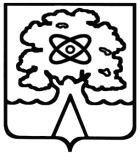 Администрация городского округа Дубна Московской областиУправление народного образованияМуниципальное бюджетное общеобразовательное учреждение«Средняя общеобразовательная школа № 10 г. Дубны Московской области» (ШКОЛА № 10)Из светлой сказки в школу мы пришли.
Счастливого пути нам все желают
И парты наши, словно корабли,
В далёкий путь нас отправляют.Был вчера ещё просто ребёнком,
Ничего не поделаешь тут.
Называли меня дошколёнком,
А теперь первоклашкой зовут.

Новую форму на себя надели,
Новенькая ручка в новеньком портфеле,
Новые книжки, палочки для счёта,
Новые тетрадки, новые заботы.Гордые, нарядные
Мы идёт по улице.
С добрыми улыбками,
Все на нас любуются.«Провожать не надо нас! –
Мы сказали маме, –
А в какой идём мы класс,
Догадайтесь сами!» Мне дома не сидится
Не хочется играть
Хочу скорей учиться
И первоклашкой стать.Бежал и я в припрыжку,
Боялся опоздать.
Едва портфель под мышку
Успела мама дать.Не буду я лениться
Все буду успевать.
Хочу я научиться
Писать, читать, считать.Теперь-то жизнь другая
Наступит у меня,
Ой, мама, дорогая
Какой же взрослый я!Пусть зовут нас «семилетки»
Пусть не ставят нам отметки.
Но ведём мы дневники!
Всё же мы…